Autumn Offers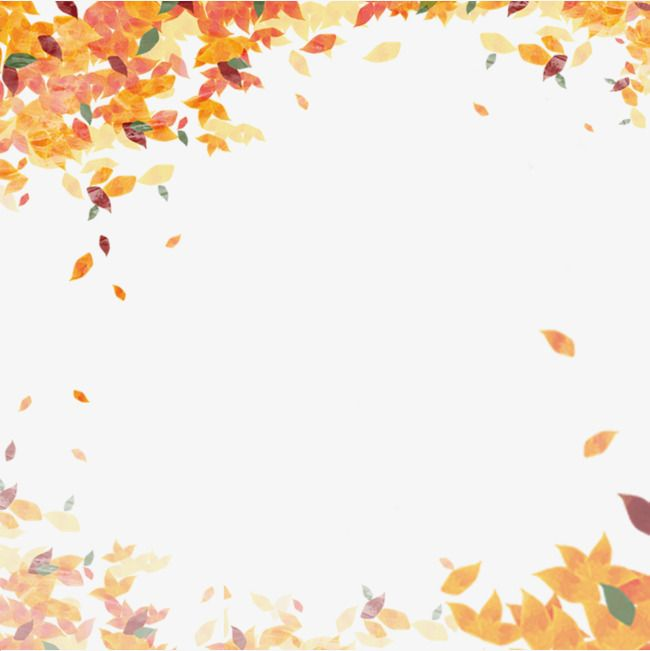 Dentastix Small/Medium/LargeRRP - £9.10OFFER – £7.50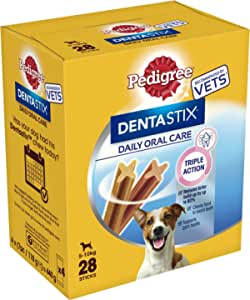 Autumn OffersFelix Pouch (12 x 100g)RRP - £5.33OFFER – £4.99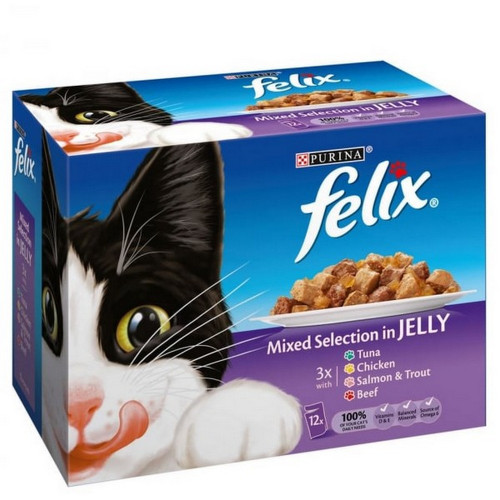 Autumn Offers2KG Whiskas  RRP - £10.81OFFER – £7.99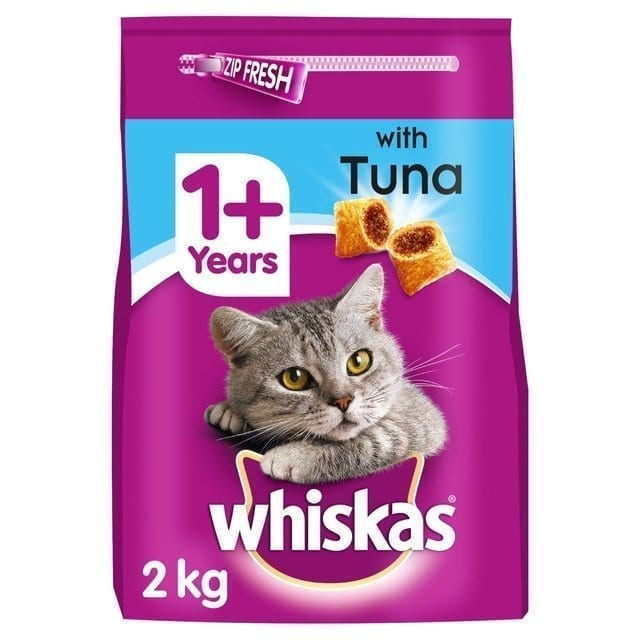 Autumn OffersWhiskas Pouch(12 x 85g)RRP - £5.06OFFER – £4.75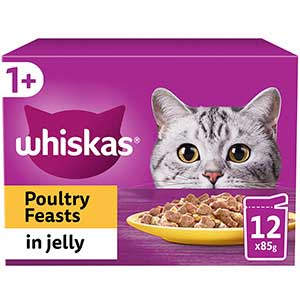 Autumn OffersFelix Agail Pouch(12 x 100g)RRP - £6.48OFFER – £5.75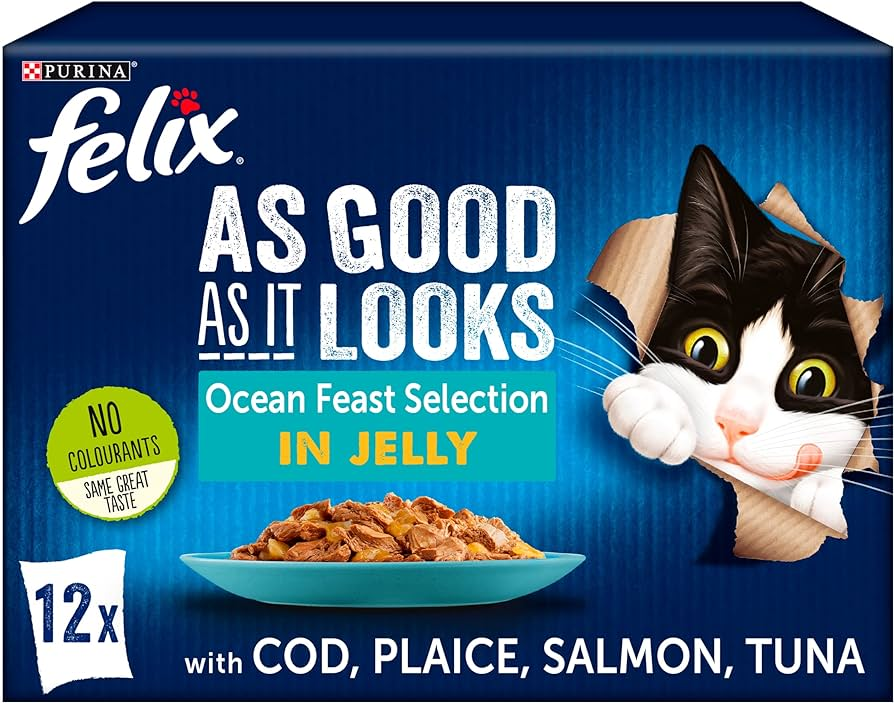 Autumn Offers1.5kg/2kg James Wellbeloved DogRRP - £12.50OFFER – £10.99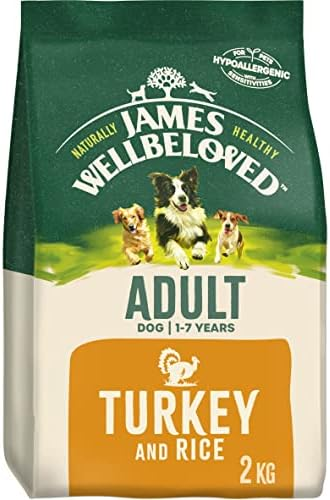 Autumn OffersGourmet Perle(12 x 85g)RRP - £7.22OFFER – £6.50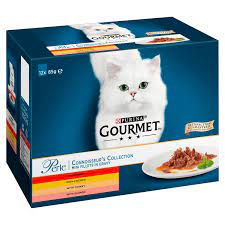 Autumn Offers2kg Iams CatRRP - £12.50OFFER – £10.50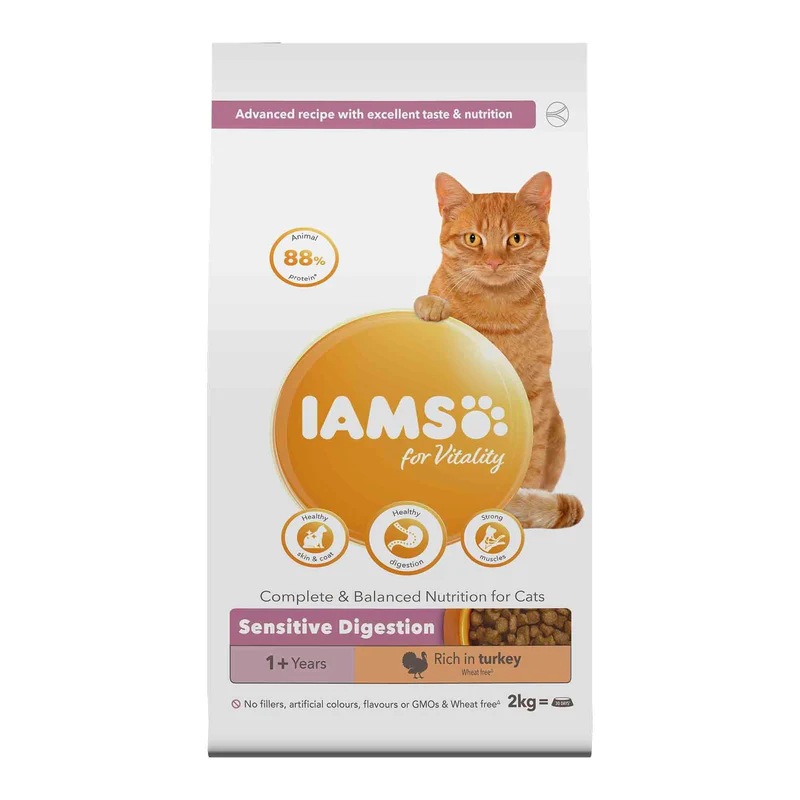 